PONIEDZIAŁEK      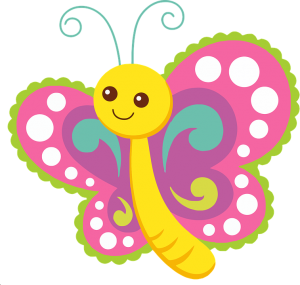                                  „Bajeczka o motylku”                 czyli jak z gąsienicy powstał piękny motyl                                               Podejdźcie dzieci do mnie na chwileczkę,opowiem wam zaraz krótką bajeczkę.O motylku kolorowym zaraz się dowiecie,co się zastanawiał skąd się wziął na świecie?A teraz słuchaj uważnie drogi kolego,Bo wszystko zaczęło się dnia pewnego,Gdy motyla mama jajeczka na listkach składałaI nikomu się zbliżyć do nich nie pozwalała.Z tych małych jajeczek gąsienice się powykluwały,I listki dookoła ciągle obgryzały,Bo głodomory z nich były niebywałei zawsze brzuszki lubiły mieć napęczniałe.Gdy urosły już odrobinę, to postanowiły odpocząć chwilę.Znalazły pod gałązką zakątek mały,gdzie dookoła kokonem się poowijały.I tak w tym kokonie przez tygodni kilka,siedziała sobie poczwarka motylka.Aż w końcu kokon popękał wszędzie,I zaraz z niego motylek będzie.Wyszedł powoli, nóżki rozprostował,Zaczął nagle latać, w powietrzu „szybował”A potem kolorowe skrzydełka wystawił do słonkaMotylków zaraz będzie cała pełna łąka.Czy teraz już kochane dzieci wiecie,Skąd motylki borą się na tym świecie?PROPOZYCJA: Wykonaj dowolnego motylka: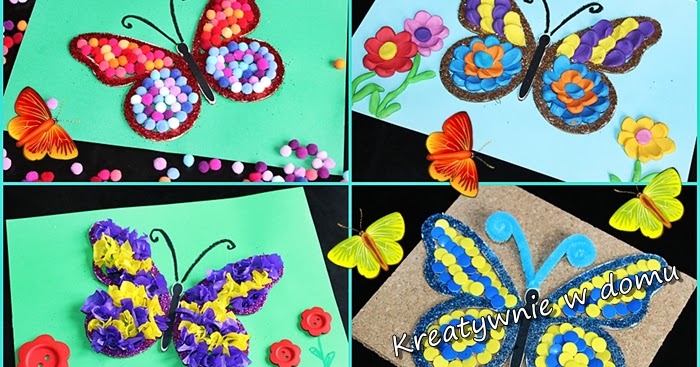 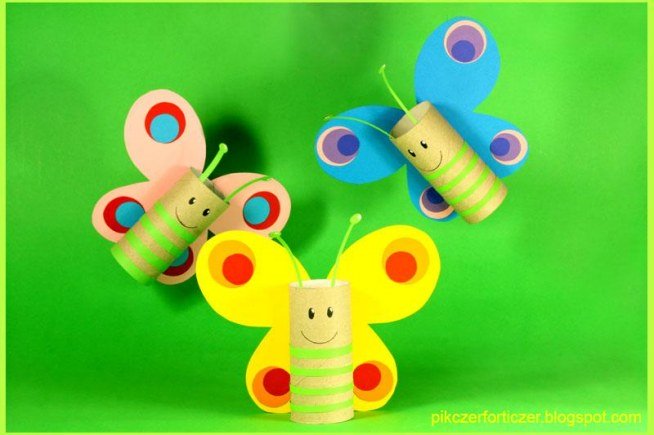 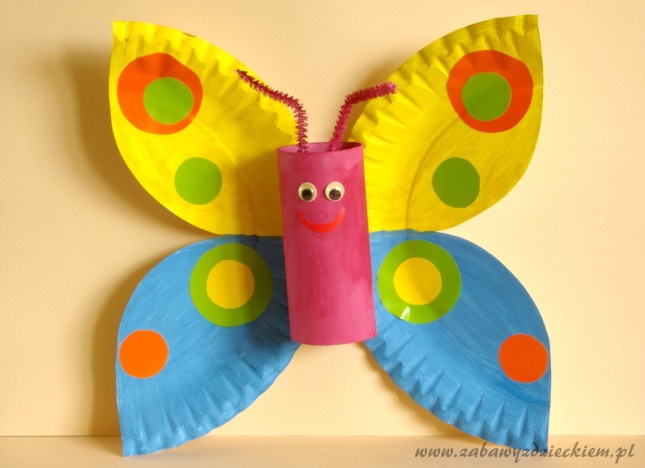 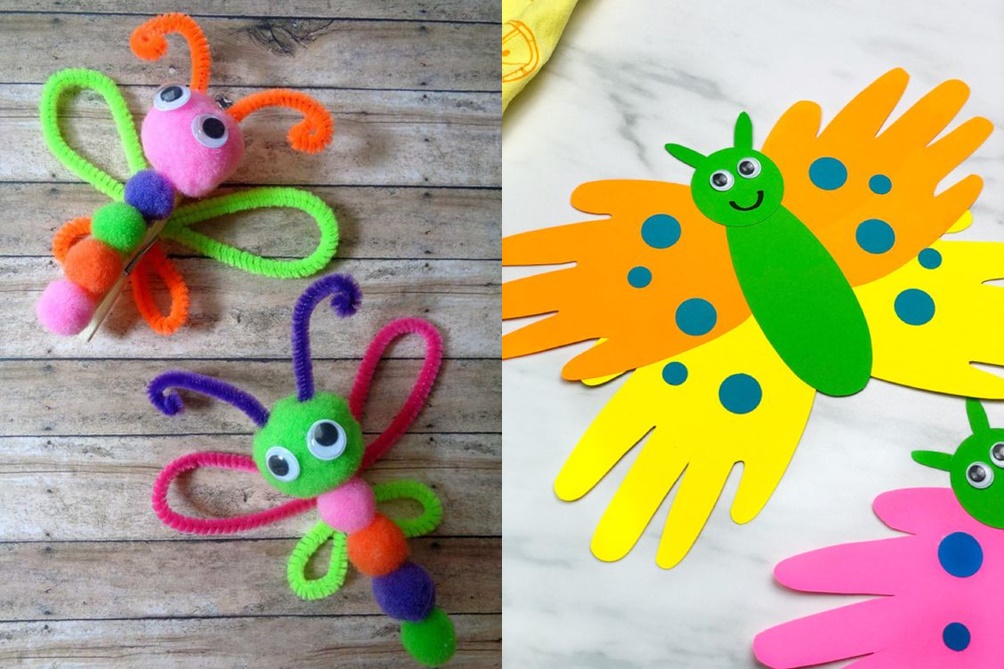 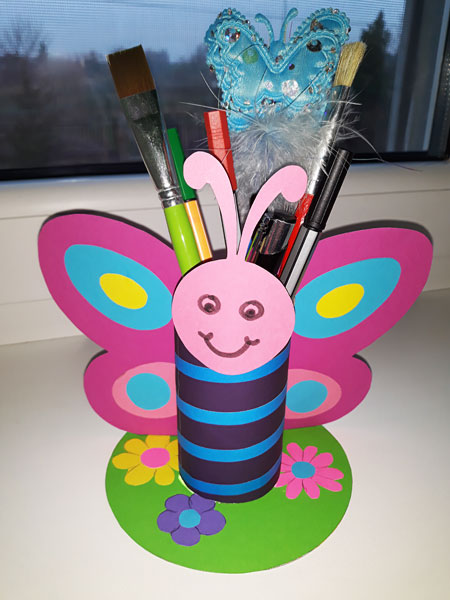 